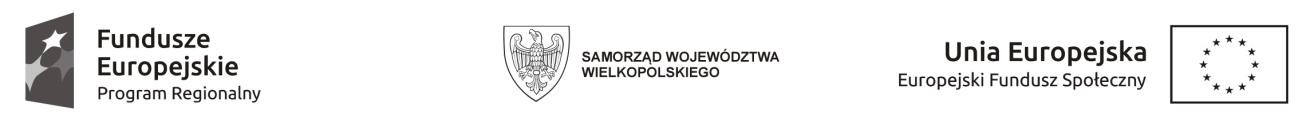 OŚWADCZENIE O WYRAŻENIU ZGODY NA PRZETWARZANIE DANYCH WRAŻLIWYCH w projekcie „Matematyka i Informatyka motorem do rozwoju oświaty w Mieście i Gminie Buk" nr RPWP.08.01.04-30-0004/19 realizowanym w ramach Wielkopolskiego Regionalnego Programu Operacyjnego w ramach poddziałania 8.1.4. Kształcenie ogólne w ramach ZIT dla MOF Poznania Ja niżej podpisany/ a   …………………………………………………………………………………………. w imieniu mojego dziecka  ………………………………………………………………………………………… Wyrażam zgodę na przetwarzanie danych wrażliwych mojego dziecka na potrzeby realizacji projektu „Matematyka i Informatyka motorem do rozwoju oświaty w Mieście i Gminie Buk" nr RPWP.08.01.04-30-0004/19, zgodnie z przepisami ustawy z dnia 29 sierpnia 1997r. o ochronie danych osobowych (Dz. U. z 2016r. poz. 922, z późn. zm.), do celów związanych z udzieleniem wsparcia, przeprowadzeniem monitoringu i ewaluacji projektu, a także w zakresie niezbędnym do wywiązania się Gminy Buk z obowiązków wobec Instytucji Zarządzającej - Urzędu Marszałkowskiego Województwa Wielkopolskiego z siedzibą przy al. Niepodległości 34, 61-714 Poznań. Moja zgoda obejmuje również przetwarzanie danych w przyszłości pod warunkiem, że nie zostanie zmieniony cel przetwarzania przez Urząd Marszałkowski Województwa Wielkopolskiego z siedzibą przy al. Niepodległości 34, 61-714 Poznań lub podmiot przez niego upoważniony zgodnie z art. 31 Ustawy z dnia 29 sierpnia 1997r. o ochronie danych osobowych (tj. Dz. U. z 2016r. poz. 922, z późn. zm.), do celów kontroli, potwierdzenia prawidłowej realizacji projektu, oraz monitoringu i ewaluacji Wielkopolskiego Regionalnego Programu Operacyjnego 2014 - 2020. Oświadczam, iż zostałem/am poinformowana/y o prawie dostępu do treści swoich danych osobowych oraz ich poprawiania, przetwarzanych przez Miasto i Gminę Buk oraz Urząd Marszałkowski Województwa Wielkopolskiego, przy al. Niepodległości 34, 61-714 Poznań ……………………………………. Data i podpis „Matematyka i Informatyka motorem do rozwoju oświaty w Mieście i Gminie Buk" nr RPWP.08.01.04-30-0004/19 